Театрализованный  досугпо  сказке «Теремок»      младший  возраст                                                                                                       Составитель Артемьева А.М. 2015г.Цели:  1. Поддерживать  устойчивый  интерес  к                 театрально- игровой  деятельности.            2. Совершенствовать  исполнительские                способности  детей  в  создании                 художественного  образа.           3. Развивать  интонационную  выразительность                речи  детей.          Действующие  лица: мышка;  лягушка; зайцы; зайчик;            лиса;  волк; медведь- дети  второй  младшей  группы.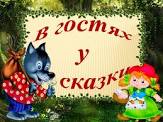  Рассказчик: Здравствуйте, ребятишки, девчонки  и  мальчишки                      По  дорожке  я  шла  и  красивую  коробочку  нашла.                       Коробочка  не  простая, она  волшебная- вот  какая!                       Интересно, что в  ней (не  открывается)                       Может  сказка  спряталась  в  загадку.                      Давайте  попробуем  отгадать?1 загадка- Маленький  шарик  под  лавкой  бегает?                     (Дети…мышь)Рассказчик: Ой, коробочка  открылась, вы  правильно                         отгадали  загадку (достаёт  игрушку-мышь)2 загадка: Летом  в  болоте  вы  её  найдёте.                   Зелёная  квакушка, кто  это?                   (Дети…. лягушка)Рассказчик: Правильно (достаёт  лягушку)3 загадка: Мчится  без  оглядки, лишь  сверкают  пятки                    Живо  отгадай-ка, кто  же  это?                   (Дети….зайка)Рассказчик: Молодцы, снова  отгадали ( достаёт зайца)4 загадка: Хитрая  плутовка, рыжая  головка.                    Хвост  пушистый, краса, как  зовут  её ?                   (Дети…лиса)Рассказчик: (достаёт  лису)5 загадка: Кто  зимой  холодной, в  лесу  бродит  злой, голодный?                   (Дети…волк)Рассказчик: Снова  отгадали (показывает  игрушку-волка)6 загадка: Зимой  спит, летом  улья  ворошит…                  (Дети….медведь)Рассказчик: Молодцы, ребятки, отгадали  все  загадки.                       Посмотрите, сколько  игрушек   подарила                       нам  волшебная  коробочка. Сейчас  я  дотронусь                       до  игрушек  волшебной  палочкой   и  наши  игрушки                       оживут. Сказка, сказка  приходи  и  игрушки оживиПод  музыку «В  гостях  у  сказки»(появляются  дети   в  костюмах  героев  сказки)    Все  мы  знаем, все  мы  верим  есть  на  свете  чудный  терем.    Терем, терем, покажись- покружись, остановись.    К  лесу  задом, к  нам  лицом и  окошком  и  крыльцом.   Что  же  это  за  домик? (Дети- теремок)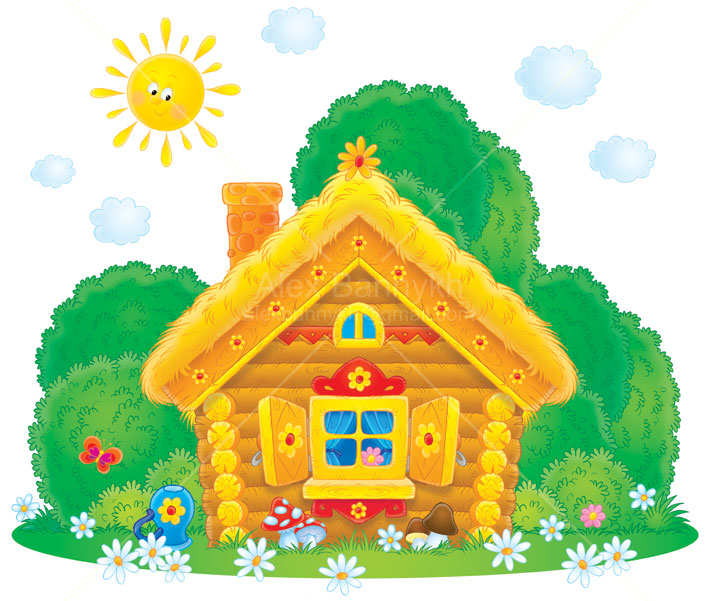    Сейчас  мы  поиграем  в  сказку «Теремок»Рассказчик: Посмотрите, ребятки, кто- то к  теремку                       уже  спешит.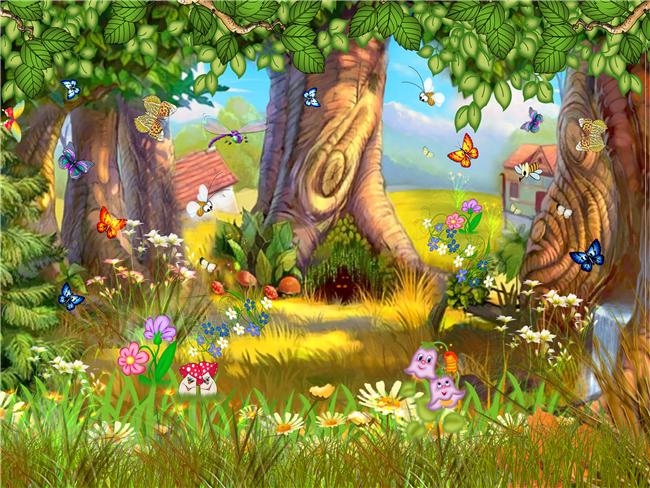 (Под  музыку  бежит  мышка)Мышка: Я  маленькая  мышка, я  по  лесу  брожу.                Ищу  себе  домишко, ищу- не  нахожу.Рассказчик: Увидела  теремок, постучала .Мышка: (стучит) Пустите  меня  в  теремок.Рассказчик: Никто  мышке  не  ответил    вошла она                     в  теремок  и  говорит:Мышка: Надо  в  тереме  убраться, подмести (подметает  пол)Рассказчик: Стала  мышка  жить  в  доме, его прибирать                      Кто-то  ещё  бежит  к  теремку. Да  это  лягушки.(Под  музыку дети  исполняют  танец    лягушек)Лягушка: Речка, мошки  и  трава!                  Тёплый  дождик, ква -ква-ква.                  Я  лягушка, я  квакушка, поглядите-  какова!Рассказчик: Увидела  лягушка  теремок  и  постучала.Лягушка:  Кто, кто  в  теремочке  живёт,                    кто-кто  в  невысоком  живёт?                Мышка: Я, мышка-норушка, а  ты  кто?Лягушка: Я, лягушка- квакушка.                   Пусти  меня  в  теремок.Мышка: А  что  ты  умеешь  делать?Лягушка: Я  умею  читать  стихи, слушай:                  Для  внучонка- лягушонка  сшила бабушка  пелёнку                  Стала  мама  пеленать, а  малыш  давай  скакать.                  Из  пелёнок прыг, да  скок  и  от  мамы  наутёк. Мышка: хорошо  умеешь  читать  стихи, заходи.Рассказчик: Стали  они  вдвоём  в  тереме  жить.                     Мышка- ватрушки  печёт, а  лягушка  кашу  варит.Рассказчик: Вдруг  слышат  на  полянку  выбежали зайцы.                      Играют, резвятся  на  лужайке.(Дети «зайцы» танцуют. Игра «зайцы  и  волк»)Рассказчик: Испугались  зайцы  волка и  разбежались  кто, куда.                      А  один  зайчик  подбежал  и к  теремочку  и                       постучал  в  дверь.Заяц: Кто ,кто  в  теремочке  живёт?          Кто, кто  в  невысоком  живёт?Мышка: Я  мышка- норушка.Лягушка: Я  лягушка- квакушка,  а  ты  кто?Заяц: Я  заяц «чуткое  ушко»          Имя  моё «Прыг-скок», пустите  меня  в  теремок.Лягушка: А  что  ты  умеешь  делать?Заяц: Я  умею  на  барабане  играть (барабанит)           По  лесной  лужайке разбежались  зайки,           Вот  какие  зайки, зайки - побегайки.Лягушка: Хорошо  на  барабане  играешь, заходи.Рассказчик: Вот  в  теремочке  стало  их  трое:                     Мышка- пироги  печёт, лягушка- кашу  варит, а заяц                   на  барабане  играет и песенки  поёт. Вдруг  слышат,                   кто- то  опять  к  теремку  бежит.(Девочка «лиса»  исполняет  танец)Лиса: Я, лисичка-сестричка, я  хожу  неслышно.           Рано  утром, по  привычке на  охоту  вышла.Рассказчик: Увидела  лиса  теремок, постучалась.Лиса: Кто-кто  в  теремочке  живёт,          Кто- кто  в  невысоком  живёт?Мышка: Я  мышка – норушка.Лягушка: Я  лягушка- квакушка.Заяц: Я  зайчик- побегайчик . А  ты  кто?Лиса: А  я  лисичка- сестричка. Пустите  меня  в  теремок.Заяц:  А  что  ты  умеешь  делать?Лиса: Я  умею  загадывать  загадки:           Стоит « Антошка»  на  одной  ножке.Звери: Это гриб! Заходи в  теремок.Рассказчик: Стали  жить  они вчетвером. Слышат                        кто-то к  теремку  спешит.(Под  музыку  появляется  волк)Рассказчик: Увидел  волк, теремок, постучался.Волк: В  двери  я  стучу, стучу. В  теремок  попасть  хочу.           Кто, кто в теремочке  живёт?           Кто, кто  в  невысоком  живёт?Мышь: Я, мышка-норушка.Лягушка: Я, лягушка- квакушка.Заяц: Я, зайчик -побегайчик.Лиса: Я, лисичка-сестричка, а  ты  кто?Волк: Я, волчок -серый  бочок .Пустите  меня  в  теремок.Звери: А  что  ты  умеешь  делать?Волк: Я  умею  на  гуслях  играть (играет  на  гуслях)Звери: хорошо, заходи.Рассказчик: стали  жить  все  вместе  впятером                      Вдруг слышат: сучья  трещат,                      идёт  к  теремку  медведь.( под  музыку  идёт  медведь)Рассказчик: Подошёл  к  теремку  медведь, постучал.Медведь: Кто, кто в  теремочке  живёт?                  Кто, кто  в  невысоком  живёт?Мышь: Я  мышка-норушка.Лягушка: Я  лягушка- квакушка.Заяц: Я  зайчик -побегайчик.Лиса: Я лисичка- сестричка.Волк: Я, волчок- серый  бочок, а  ты  кто?Медведь: А  я- медведь  косолапый.Волк: А  что  ты  умеешь  делать?Медведь:  я  умею  песни  петь  и  топать.(Поёт)                  Я медведь, я  медведь. Я умею  песни  петь.                  Я  медведь, с  давних  пор   замечательный  танцор.Звери: Заходи. Ой, ты  большой, ты нас раздавишь!Медведь: Не  раздавлю, я  как - нибудь  с краешку.Рассказчик: Полез  медведь, затрещал теремок и                       развалился, звери  все  разбежались.(звучит  музыка. «Дети-звери»  выбегают   из  теремка)Медведь: Давайте все  вместе   строить  новый  теремок.Звери: Давайте.( дети  под  музыку  имитируют  постройку  теремка: пилят, рубят, заколачивают гвозди)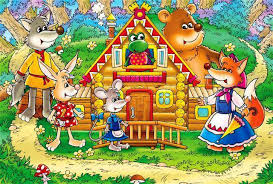 Рассказчик: Построили звери  новый  теремок, лучше прежнего                      Стали  веселиться, приговаривать:Все  дети: Уж, мы  будем, мы  будем  дружить.           Будем  в  тереме  весело  жить.                    И  работать, и  петь,  и  плясать             И  друг, другу  во  всём  помогать. (встают  полукругом)Рассказчик: А  теперь  представим  наших  артистов.Понравилась  вам  наша  сказка. До  новых встреч.(звучит заключительная  музыка, дети  уходят  в гр.)               